ESCOLA SUPERIOR DE GUERRAMANUAL BÁSICO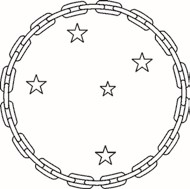 VOLUME IIIMÉTODO PARA O PLANEJAMENTOESTRATÉGICO / ESGEstagiarios:XXXXXXXXXXXXXXXXXXXXXXXXXXXXXXXXXXXXXXXXCASCAVEL2018